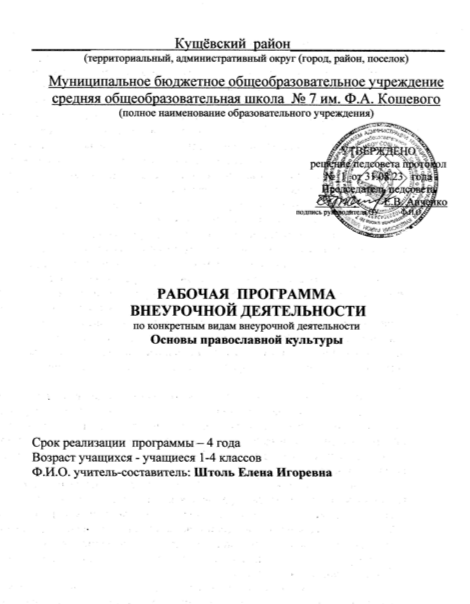 1. Пояснительная записка.Нормативно-правовая и концептуально-методологическая основы современного образования выдвигают в качестве приоритетного направления духовно-нравственное развитие и гражданско-патриотическое воспитание.В соответствии с Законом «Об образовании в Российской Федерации» основные образовательные программы общего образования должны обеспечивать духовно-нравственное развитие и воспитание обучающихся.«Именно в школе должна быть сосредоточена не только интеллектуальная, но и гражданская, духовная и культурная жизнь школьника», - говорится в Концепции духовно-нравственного развития и воспитания личности гражданина России. Духовно-нравственное развитие и воспитание обучающихся должны охватывать урочную, внеурочную, внешкольную и общественно полезную деятельность обучающегося.Огромный интерес педагогов, учёных и руководителей-организаторов учебного процесса к религиозному содержанию обусловлен целым рядом причин, связанных с коренными изменениями в жизни россиян и реформами в области образования. К таким причинам следует отнести рост самосознания и интерес к национальной культуре и истории, наблюдающиеся с 90-х гг. в России. В центре внимания граждан России оказываются проблемы сохранения лучших педагогических и культурных, в том числе духовных, отечественных традиций. Россияне требуют от государства обеспечения их права на свою национальную культуру, полноценные знания о ней, а также на знакомство с условиями формирования культурных и религиозных традиций других народов.Другой причиной является необходимость оказания подрастающему поколению помощи в социальной и психологической адаптации в условиях глубокого социокультурного кризиса, пропаганды насилия и распространения информации, оказывающей негативное воздействие на психику и провоцирующей социальные, семейные, межнациональные и межконфессиональные конфликты.Следующей важной причиной является разрушение русского языка как основного инструмента образования и передачи социально-культурного опыта. Восприятие школьниками, например, художественно-образного языка всё более осложняется из-за непонимания значений духовной, религиозно-философской, культурологической лексики. Эта проблема обусловила включение в Программу раздела, посвященного духовным основам и истории русского (государственного) языка.Нельзя не учитывать также и потребность в организации повышенного уровня гуманитарного образования, что невозможно без углубления и расширения знаний в области культуры, истории, словесности, искусства через освоение знаний о религии, как важнейшем историческом явлении и мировоззренческой основы культуры, литературы, искусства. Религиозная культура представляет собой важную часть жизни и культуры любого современного народа, религия являлась и является важным (в истории - определяющим) фактором формирования культуры, развития государственности, взаимоотношений между разными странами и народами.Особое значение область истории религиозной культуры приобретает для творческого развития школьников. Нельзя не учитывать и тот факт, что среди школьников светских школ подавляющее большинство - верующие дети, которые не должны чувствовать, что их убеждения запрещены в демократической стране.И, конечно же, нельзя недооценивать причин общекультурного и коммуникативного характера, обусловленных расширением связей с другими народами, приобщением к их традициям и культурам. В особой помощи нуждаются мигранты, нашедшие в России новую родину и желающие для своих детей полноценного образования и надеющиеся на их успешную социализацию в российской культуре.Изучение и анализ этих причин и результатов многолетнего опыта использования Программы позволил определиться с содержанием и концепцией курса.Цель учебного курса «Основы православной культуры» - совершенствование школьного образования средствами включения в содержание образования систематических знаний о христианской религиозной культуре и её духовно-нравственного воспитывающего ресурса.Задачи курса:организация систематического и системного изучения основ православной культуры;духовно-нравственное развитие младших школьников;ознакомление с особенностями церковного искусства;приобщение к художественно-эстетическим отечественным
традициям;ознакомление с православными святынями мира;формирование представлений о единстве православной культуры народов мира;создания условия для реализации прав школьников на убеждения;формирование целостного восприятия мира;воспитание уважения к внутреннему миру каждого человека;формирование культуры общения;предупреждение возможных тупиков личностного развития;воспитание волевых качеств, культуры мышления и культуры чувств;выработка этических принципов, определяющих качество межличностных отношений на основе традиций культуры Отечества;предупреждение религиозной эксплуатации и конфликтов на национальной и религиозной почве;воспитание патриотизма;формирование представлений о культурном и историческом единстве России и российского народа и важности сохранения культурно-национального единства;формирование мотиваций к осознанному нравственному поведению, основанному на знании и уважении отечественных культурных и религиозных традиций, а также на признании прав каждого человека на религиозные и иные убеждения;обогащение языка школьника путём включения и активизации лексики духовного и историко-культурологического значения;оказание помощи младшим школьникам в успешной социализации в отечественной культуре;укрепление православных основ семьи;пробуждение интереса и формирование мотивации к изучению отечественной культуры и истории;воспитание эстетических чувств, развитие эстетической восприимчивости;творческое (интеллектуальное и художественно-эстетическое) развитие ребёнка на основе знаний об отечественной культуре и истории;формирование потребности школьника в творческом участии в жизни России, в сохранении русского языка, природы и созидании культуры Отечества.Программа рассчитана на 33 часа в 1 классе и  34 урока по каждому разделу, по 1 часу в неделю во 2-4 классах. Это обусловлено тем, что  Программа построена с учётом возрастных особенностей школьников и программ учебных базовых дисциплин с целью применения в государственных и муниципальных (светских) школах обычного типа и учреждений повышенного уровня образования.Значение курса в системе духовно-нравственного воспитания, основные идеалы и ценности, составляющие воспитательную основу курсаЗначение курса в системе духовно-нравственного воспитания обусловлено особенностями данного курса как курса светского, историко-культурологического, но религиозного содержания. Такие особенности определяется Российским законодательством, которое запрещает установление одной государственной религии или идеологии, вместе с тем гарантирует свободу вероисповедания, права на национальную культуру, родной язык, воспитание детей в соответствии со своими убеждениями. Поэтому изучение религии в государственном и муниципальном образовании допускается в светской форме. Сочетание, таким образом, принципа светскости образования с неограниченной полнотой и глубиной содержания стало главным требованием, предъявляемым к использованию религиозного содержания.Современная педагогическая практика и заказ социума убедительно доказали достоинства именно историко-культурологического подхода в решении данной проблемы, то есть изучения основ религии через культуру, историю формирования отечественной культуры и историю христианства. Такой подход гарантирует личностную свободу религиозных и иных убеждений и вместе с тем позволяет использовать весь воспитывающий потенциал христианской культуры, отечественной и всемирной истории. Любовь к ближнему, к Отечеству, забота и жертвенное служение, уважение к власти, к культурным, в том числе религиозным, семейным, традициям своего и других народов становятся доступными главными традиционными ориентирами для подрастающего поколения.Программа курса «Основы православной культуры» позволяет приобщать школьников к базовым национальным ценностям, определённым Концепцией духовно-нравственного развития и воспитания личности гражданина России:• Патриотизм - любовь к России, к своему народу, к своей малой родине, служение Отечеству;Социальная солидарность - свобода личная и национальная, доверие к людям, институтам государства и гражданского общества, справедливость, милосердие, честь, достоинство;Гражданственность - служение Отечеству, правовое государство, гражданское общество, закон и правопорядок, поликультурный мир, свобода совести и вероисповедания;Семья - любовь и верность, здоровье, достаток, уважение к родителям, забота о старших и младших, забота о продолжении рода;Труд и творчество - уважение к труду, творчество и созидание, целеустремлённость и настойчивость;Наука - ценность знания, стремление к истине, научная картина мира;Традиционные российские религии - представление о вере, духовности, религиозной жизни человека, ценности религиозного мировоззрения, формируемые на основе межконфессионального диалога;Искусство и литература - красота, гармония, духовный мир человека, нравственный выбор, смысл жизни, эстетическое развитие, этическое развитие;Природа - родная земля, планета Земля, экологическое сознание;Человечество - мир во всём мире, многообразие культур и народов, прогресс человечества, международное сотрудничество.Учебно-тематический план.3. Содержание программыСОДЕРЖАНИЕ КУРСАЧасть I(начальная школа) «РОЛЬ РЕЛИГИОЗНОЙ КУЛЬТУРЫ В ЖИЗНИ ЧЕЛОВЕКА»1 классРАЗДЕЛ 1. «МЫ И НАША КУЛЬТУРА» — 33 часов Тема 1. «КРАСОТА В НАШЕМ МИРЕ» — 4ч.Нерукотворная красота природы. Традиционное представление о нерукотворности природы. Творец. Творение. Необходимость проявления заботы человека о природном мире.Рукотворная красота культуры. Рукотворность как особенность культуры. Человек - созидатель культуры. Святость. Творчество. Преподобный Серафим Саровский и преподобный Сергий Радонежский: образы святости в отечественной церковной и светской культуре.Тема 2. «ХРАНИЛИЩА КУЛЬТУРЫ» -6 ч.Музеи как хранилища предметов культуры. Знакомство с сокровищами Оружейной палаты. Евангелие.Государственная Третьяковская галерея. Спас Нерукотворный. Образы Родины в произведениях отечественного изобразительного искусства.Государственный Русский музей. Государственный Эрмитаж. Икона Архангела Гавриила (Ангел Златые власы). Икона «Чудо Георгия о змие».Библиотеки - хранилища культуры. Российская государственная библиотека. Возникновение библиотек при храмах и монастырях. Русские цари - основатели крупнейших библиотек России.Человек - хранитель культуры. Зависимость культуры России от образования и личного участия каждого человека в сохранении общенародного достояния.Представление о единстве культуры России.Тема 3. «ВСЕГДА ЖИВОЕ» -6 ч.Евангелие. Представление о Евангелии как главной и древнейшей духовной книге в России, о роли Евангелия в отечественной культуре. Напрестольное Евангелие.Иконы. Назначение иконы. Представление о ценности иконы для православных верующих как святыни. Историческая и художественно-эстетическая ценность иконы для отечественной и мировой культуры. Святая Троица. Иверская икона Божией Матери. Святитель Николай Чудотворец. Андрей Рублёв.Храмы. Общее представление о православном храме. Понятие «храм - дом Божий». Ценность храма как святыни для православных людей. Представление о художественной и культурно-исторической ценности православных храмов для культуры России и мировой культуры.Особенности внешнего устроения храма. Крест. Главка, купол, барабан, держава, апсида.Общее представление о внутреннем устроении православного храма. Иконостас, алтарь, престол. Лампада, подсвечник. Крестное знамение. Распятие.Представление о православном богослужении. Понятие о богослужении как соборном общении народа с Богом. Горний мир. Дольний мир.Тема 4. «НАША РОДИНА» - 10 ч.Россия — наша Родина. Россия - общая Родина всех её граждан. Красота просторов России, её историческое и культурное единство.Города России. Древнейшие города России: Новгород, Владимир, Суздаль, Ростов, Псков, Ярославль, Курск и др. Понятие о кремлях как древнейших оборонительных сооружениях русских городов, о православных храмах как главных, обязательных и красивейших строениях на территории русских кремлей.Москва - столица России. Понятие о столице как главном городе страны. Объединительная роль Москвы в духовной, политической и культурной жизни страны. Московский Кремль. Архангельский собор. Храм Василия Блаженного. Старое здание МГУ им. М. В. Ломоносова.Поэты и художники России - о Москве.Представление о взаимосвязи культуры и истории России, о духовном, историческом и культурном единстве России. Понятие о культуре как лучшем из всего, что делает человек.Народ и культура. Культура как совместное творчество народа. Понятие о ценности народа как созидателя культуры и государства России.Народ как общество людей, объединённых общими целями, идеями, языком, культурой.  	Представление о жизни православных людей как их постоянной борьбе с собственными грехами (недостатками). 	Традиционное представление о служении Родине как священном долге православных граждан. Национальные герои России - Козьма Минин и князь Дмитрий Пожарский, преподобные Александр Пересвет и Андрей Ослябя.Понятия «Отечество», «Отчизна», «отечественная культура». Традиции как ценные явления культуры, передаваемые от поколения к поколению.Понимание смысловой и исторической связи слов и понятий «Русь», «русы», «русские», «русская культура», «русский язык», «русский народ», «Русское государство», «Русская земля».Представление о православии. Влияние православной веры на культуру и общество. Христос Спаситель.Тема 5. «СПАСИТЕЛЬ» - 3ч.Богочеловек. Сын Бога. Богородица. Иконы «Спас в силах», «Отечество», «Рождество Христово», Почаевская икона Пресвятой Богородицы.Христос как Спаситель мира. Икона «Всех скорбящих Радость». Христос — Искупитель человечества. Понятие о вечной жизни. Тема 6. «СЕМЬЯ» —  3ч.Представление о семейных православных традициях в русской культуре. Традиционное отношение к иконе в православных семьях.Владимирская и Казанская иконы Божией Матери.ИТОГОВЫЙ УРОК —1ч. Обобщение знаний о Спасителе и православии. Представление о Божественной любви как важнейшем и необходимом условии для сохранения мира. Знакомство с иконами «Господь Вседержитель», «Умягчение злых сердец» (Семистрельная).2 классРАЗДЕЛ 2. «МИР ВОКРУГ И ВНУТРИ НАС» - 34 часаТема 1. «ДУХОВНОЕ В РЕАЛЬНОМ МИРЕ» -3ч. Самая древняя книга о духовном мире — Библия. Представления о мире как творении Божием. Творец. Разнообразие и богатство мира. Жизнь. Сложность, гармония и порядок в устроении мира. Связь между видимым и невидимым миром. Законы природы и духовные законы.Умеем ли мы видеть мир? Что мешает объективно воспринимать мир и происходящее в нём? Зависимость нашего восприятия от внутреннего состояния, отношения к окружающему миру, окружающим нас людям. Зависимость счастья человека от его внутреннего мира, от духовных, физических потребностей.Впечатления, память. Взаимозависимость внутреннего и внешнего, видимого и невидимого на примере: впечатление - настроение -здоровье - отношение к окружающим - отношение к окружающему миру. Представление о мире как единой системе, объединяющей физическую и духовную области.Бог. Сотворение человека по образу Божию. Человек - венец творения. Адам и Ева. Человек наделён бессмертной душой, имеет свободу воли и владеет разумной речью.Добро и зло в человеческом мире и природе. Грехопадение. Возникновение зла. Значение слова «грех». Нарушение общей гармонии мира. Разумная человеческая душа превосходит природный мир и ответственна за него. Духовный смысл человеческой жизни.Тема 2. «ЖИЗНЬ ИИСУСА ХРИСТАИ ПРАВОСЛАВНЫЕ ПРАЗДНИКИ» - 30 ч.С чем связаны главные православные праздники? Иисус Христос - Спаситель мира. Евангелие - книга о Спасителе и спасении. Рождество Пресвятой Богородицы. Введение во храм Пресвятой Богородицы.Благая весть о рождении Спасителя. Архангел Гавриил. Дух Святой. Праздник Благовещения.Рождество Христово.Поклонение волхвов и пастухов. Традиция празднования Рождества Христова у православных народов. Отражение евангельских событий в иконописи, поэзии, светской живописи, духовной музыке.Бегство Марии и Иосифа с Младенцем Иисусом в Египет. Возвращение в Назарет.Сретение Господне.Иоанн Предтеча и Креститель Господа Иисуса Христа. Рождение Иоанна Предтечи. Проповедь Иоанна Предтечи.Крещение Иисуса Христа.Усекновение честной главы Иоанна Предтечи.Христос в пустыне. Пост. Искушение Иисуса Христа дьяволом. Начало проповеди Христа. Двенадцать учеников Иисуса Христа.Нагорная проповедь Спасителя. Царство Небесное. Заповеди блаженства.Первое чудо Иисуса Христа по ходатайству Его Пречистой Матери. Исцеление расслабленного.Исцеление сына царедворца. Воскрешение сына наинской вдовы. Укрощение бури. Хождение Иисуса Христа по водам. Воскрешение дочери Иаира. Благословение детей.Чудесное приумножение хлебов и рыб.Предсказания Иисуса Христа о своих страданиях, смерти и воскресении. Преображение Господне. Воскрешение Лазаря.Торжественный вход Господень в Иерусалим. Вербное воскресенье.Тайная вечеря.Моление о чаше. Предательство Иуды. Взятие Иисуса под стражу.Суд над Иисусом Христом. Крестный путь Иисуса Христа на Голгофу. Распятие и смерть Иисуса Христа.Снятие с Креста и погребение Спасителя. Воскресение Иисуса Христа.Пасха Господня. Празднование главного православного праздника — Светлого Христова Воскресения. Светлая седмица.Пребывание Воскресшего Спасителя на земле. Вознесение Господне. Сошествие Святого Духа на апостолов. Пятидесятница — День Святой Троицы. Духов день.Православные праздники. Двунадесятые праздники: переходящие и непереходящие праздники. Праздничные иконы. Евангельские события в поэтическом и изобразительном искусстве.ИТОГОВЫЙ УРОК — 1 ч.3 классРАЗДЕЛ 3. «О ЧЁМ РАССКАЗЫВАЕТ БИБЛИЯ» - 34 часа Тема 1. «ЧТО МЫ ЗНАЕМ О ЕВАНГЕЛИИ?» -2 ч.Рождество Христово и новая эра. Значение названия «Евангелие» в переводе с греческого - «Благая весть». Раскрытие смысла этого названия. Евангелие как главная часть Нового Завета, рассказывающая о Спасителе и спасении.Распространение Евангелия на Руси.Тема 2. «ОБРАЗ ВСЕЛЕННОЙ В ПРАВОСЛАВНОЙ КУЛЬТУРЕ» -7 ч.Библия - Священное Писание, записанное Откровение. Храм как образ Вселенной. Понятие о горнем и дольнем мире. Господь Вседержитель.Язык иконы. Особенности изображения святости. Представленность тварного мира в иконе.Особенности использования цвета в иконе. Понятие об иконографии.Изображение преподобных, столпников, блаженных, юродивых, целителей, бессребреников.Иконы апостолов, евангелистов, святителей, равноапостольных.Образ и первообраз. История иконы Покрова Пресвятой Богородицы и «Нечаянная радость».Понятие об иконоборчестве и утверждении иконопочитания.Тема 3. «ПО ПРАЗДНИЧНЫМ ИКОНАМ ВСПОМИНАЕМ ЕВАНГЕЛИЕ» -6 ч.Иконы - о Рождестве и земной жизни Пресвятой Богородицы.Иконы Благовещения Пресвятой Богородицы, Рождества Христова, Сретения, Крещения Господня, Преображения Господня, Входа Господня в Иерусалим, Воскресения Христова, Вознесения Господня и Сошествия Святого Духа. История и духовный смысл иконы Крестовоздвижения.Тема 4. «БИБЛИЯ РАССКАЗЫВАЕТ О СОБЫТИЯХ ДО СПАСИТЕЛЯ» -18 ч.Повествование о сотворении мира.Сотворение неба - невидимого духовного мира. Сотворение земли — видимого вещественного мира.Первые люди. Представление о рае.Грехопадение. Последствия грехопадения и миссия Спасителя. Каин и Авель. Первое человекоубийство. Ной. Строительство ковчега. Всемирный потоп. Жизнь Ноя и его детей после потопа. Сим, Иафет и Хам. Осуждение Хама.Вавилонское столпотворение и рассеяние людей. Идолопоклонство.Праведный Авраам. Откровение Аврааму. Икона Андрея Рублёва «Троица».Гибель Содома и Гоморры. Солёное море - Мёртвое море.Египетское рабство евреев. Рождение и юность пророка Моисея. Неопалимая Купина. Выход израильтян из Египта. Синайское законодательство. Золотой телец. Земля Обетованная. Пророк Илия.Ветхозаветные пророки о Мессии.Отражение сюжетов Ветхого Завета в живописи, скульптуре, поэзии и музыке.ИТОГОВЫЙ УРОК — 1ч.4 классРАЗДЕЛ 4. «ПРАВОСЛАВИЕ – КУЛЬТУРООБРАЗУЮЩАЯ РЕЛИГИЯ РОССИИ» - 34 часа Тема 1. «КУЛЬТУРА - ВСЕОБЩЕЕ ДОСТОЯНИЕ» -3ч. Великая русская культура — достояние всех россиян. Образованиев IX веке государства Русь.Культура: духовные традиции, язык, письменность, искусство и т. д.Религия - неотъемлемая часть культуры. Соотношение верующих и неверующих граждан в современном мире.Язык - особый человеческий дар. Функции языка. Отношение к языку - проявление культуры и уважения к народу. Русский язык. Духовная лексика. Церковнославянский язык как хранитель и источник духовной лексики. Отношение великих русских писателей к русскому языку в разные исторические периоды.Тема 2. «КАК РУСЬ СТАЛА ПРАВОСЛАВНОЙ» — 8 ч.Посещение русских земель святым апостолом Андреем Первозванным. Евангелие об Андрее Первозванном. Апостольские труды первого апостола. Древнейшие древнерусские исторические и литературные памятники о посещении святым апостолом Андреем Первозванным русских земель.Почитание на Руси Андрея Первозванного. Русские храмы и монастыри, посвященные святому апостолу Андрею Первозванному. День памяти св. апостола Андрея Первозванного. Доставление мощей святого Андрея Первозванного в Россию со Святой горы Афон. Старейший орден России. Андреевский крест.Святые равноапостольные учители словенские Кирилл и Мефодий. Создание славянской азбуки. Начало славянской письменности и документов по славянскому праву. Перевод текста Литургии на славянский язык, совершение богослужения на славянском языке. Прославление святых равноапостольных учителей словенских Кирилла и Мефодия.Религиозные верования восточных славян и русов до принятия христианства. Почитание предков и природы - два основных культа славян-язычников. Идол, кумир. Жертвоприношения. Человеческие жертвоприношения. Языческие празднования. Сохранение некоторых элементов языческих верований в народном искусстве, названиях праздников до наших дней.Святая равноапостольная княгиня Ольга. Крещение княгини Ольги. Прославление княгини Ольги Православной Церковью. Князь Святослав.Святой равноапостольный князь Владимир. Изготовление новых идолов. Жертвоприношение в 983 году. Первые христиане-мученики на Руси - варяги Иоанн и Фёдор. Выбор веры князем Владимиром. Христианская Византия. Осада и взятие Корсуни. Крещение князя Владимира и брак с порфирородной принцессой Анной.Крещение Руси. Общепринятая дата Крещения Руси. Десятинная церковь и храм Святого Василия. Начало русского просвещения.День памяти святого князя Владимира.Тема 3. «ПРАВОСЛАВИЕ И РОССИЙСКОЕ ГОСУДАРСТВО» -5 ч.Церковь — собрание верующих во Христа. Небесная и земная Церковь. Объяснение полного названия Православной Церкви - Единая Святая, Соборная и Апостольская Церковь. Поместные Церкви. Понятие о Соборах как органе церковного управления и решения важных церковных вопросов. Символ веры. Православная Церковь в России и других странах.Русская Православная Церковь. Учреждение Русской митрополии. Первый митрополит. Автокефалия Русской Православной Церкви. Патриаршество. Патриарх - предстоятель Церкви. Священный Синод. Епархия и приход.Понятие о государственной и культурообразующей религии. Представление о церковно-государственной симфонии. Закрепление духовно-исторических традиций в государственных символах России.Таинства и богослужение Православной Церкви. Семь таинств Православной Церкви: Крещение, Миропомазание, Исповедь, Причастие, Соборование, Венчание, таинство Священства. Священник — иерей, священнослужитель, особо посвященный человек, совершающий богослужение. Православная традиция священнического рукоположения от апостолов. Общее представление о единстве «Священного Писания» и «Священного Предания».Тема 4. «ПРАВОСЛАВНЫЙ ХРАМ» -2 ч.Храм (церковь, собор, часовня) - общий дом христиан, посвященный Богу, место общественного православного богослужения. Основные внешние особенности. Внутреннее устроение и назначение главных частей. Икона и иконостас. Особенности церковного искусства: архитектуры, иконы, песнопений. Христианская символика. Крест и его символический смысл.Тема 5. «О ПРАВОСЛАВНОМ БОГОСЛУЖЕНИИ» -4 ч.Таинства Православной Церкви: таинство Крещения, Причащения, Миропомазания, Покаяния (Исповеди), Елеосвящения (Соборования), Брака (Венчания), Священства.Происхождение церковного богослужения.Понятие о богослужебном круге. Суточный богослужебный круг. Седмичный богослужебный круг. Годовой богослужебный круг. Литургия - главное богослужение Православной Церкви.Молитва - общение с Богом. Виды молитв. Молитва в русской художественной культуре.Тема 6. «О ЦЕРКОВНЫХ КОЛОКОЛАХ» -4 ч.Виды и названия колоколов.Церковные колокола. Происхождение колокола. Клепало и било. Приход колоколов в русскую культуру.Очепный и язычный способы извлечения звона. Ростовские звоны. Звенигородские колокола. Разновидности колокольных звонов: благовест, перезвон, перебор, двузвон, трезвон.Колокололитейное искусство.Тема 7. «ЗА МОНАСТЫРСКИМИ СТЕНАМИ» -2 ч.Духовный подвиг монашества. Значение слов «монах», «инок». Происхождение монашества. Отшельничество. Общежитийность.Русские монастыри - стражи духовности и земли Русской: Псково-Печерский монастырь, Свято-Троицкая Сергиева Лавра, Спасо-Андроников монастырь, Свято-Введенская Оптина пустынь, Курская Коренная пустынь, Свято-Троицкий Серафимо-Дивеевский женский монастырь, Свято-Данилов монастырь, Донской монастырь.Святые мученики в истории христианской Церкви. Святые мученики царской семьи последнего императора Николая II.Тема 8. «ДОМ И СЕМЬЯ» -Зч.Многоплановость проявления православных традиций в жизни народа. Дом, семья в традиционной русской культуре. Семья - малая Церковь.Святые образы семейного благочестия. Святые Пётр и Феврония Муромские.Образец семейной святости царственных мучеников Николая II, Александры, Алексея, Ольги, Анастасии, Татьяны, Марии. Тема 9. «РУСЬ СВЯТАЯ» -2 ч.Отношение к Родине в русской культурной традиции как к Дому Пресвятой Богородицы. Почитание чудотворных икон Пресвятой Богородицы: «Курская Коренная» икона Божией Матери, икона Покрова Пресвятой Богородицы, «Взыскание погибших», «Скоропослушница», «Нечаянная радость», «Всех скорбящих радость», «Державная» икона Божией Матери.Легенда о граде Китеже.Иконы-защитницы Русской земли: Владимирская, Казанская, Смоленская, Донская, Тихвинская иконы Божией Матери.Образы Святой Руси в русской художественной культуре.ИТОГОВЫЙ УРОК — 1 ч.4.Предполагаемые результаты реализации программы.В соответствии с Федеральным государственным образовательным стандартом общего образования, Концепцией духовно-нравственного развития и воспитания гражданина России преподавание учебного курса «Основы православной культуры» ориентировано на получение следующих результатов.Личностные результаты. Курс способствует становлению следующих личностных характеристик ученика:- осознающий свою российскую гражданскую идентичность;- сознающий свою национальную принадлежность;- патриот, любящий свой народ, свой край и свою Родину;- уважающий и принимающий ценности семьи и общества;- умеющий ценить демократические права и свободы гражданского общества России и умеющий ими пользоваться, уважающий права других людей на убеждения (в том числе религиозные), национальную культуру, родной язык;- обладающий исторической памятью, чувствами тесной связи со своим народом и Отечеством, осознание базовых ценностей общества: священного дара жизни, человеческой личности, семьи, Родины;- обладающий нравственным самосознанием, имеющий понятия о добре и зле, правде и лжи;- обладающий такими качествами, как добросовестность, справедливость, верность, долг, честь, благожелательность;- имеющий целостный, социально ориентированный взгляд на мир в его органичном единстве и разнообразии природы, народов, культур и религии;- понимающий взаимосвязь между внешним и внутренним миром человека;- умеющий видеть и ценить красоту мира и внутреннюю красоту человека;- доброжелательный, умеющий высказывать своё мнение, обосновывать свою позицию;- умеющий слушать и слышать собеседника, уважающий иные мнения, убеждения;- владеющий навыками социально-культурной адаптации и культурой потребления информации;- отзывчивый, умеющий сочувствовать и проявлять заботу о близких, товарищах, чужих людях;- имеющий навыки сотрудничества со взрослым и сверстниками в разных социальных ситуациях;- имеющий представления о традиционных нравственных установках;- имеющий нравственные установки на безопасный, здоровый образ жизни, проявляющий осознанное бережное отношение к здоровью, природе, всему живому;- уважительно относящийся к святыням;- владеющий основами умения учиться, нравственного относящийся к знанию;- способный к организации собственной деятельности;- готовый самостоятельно действовать и отвечать за свои поступки перед семьёй и обществом;- способный к творческому труду;- бережному отношению к материальным и духовным ценностям. Метапредметные результаты. Курс способствует формированию метапредметных умений и навыков, характеризующих ученика следующим образом:- владеющий способностью принимать и сохранять цели и задачи учебной деятельности, поиска средств её осуществления;- освоивший разные способы решения проблем творческого и поискового характера;- умеющий планировать, контролировать и оценивать учебные действия в соответствии с поставленной задачей и условиями её реализации; определять наиболее эффективные способы достижения результата;- способный понимать причины успеха или неуспеха учебной деятельности; способный конструктивно действовать в ситуации неуспеха;- освоивший формы познавательной и личностной рефлексии;- умеющий извлекать духовный и нравственный смысл из общих знаний и универсальных учебных действий;- умеющий использовать знаково-символические средства информации;- активно использующий речевые средства и средства информационных и коммуникативных технологий для решения коммуникативных и познавательных задач;- использующий различные способы поиска, сбора, обработки, анализа, передачи и интерпретации информации в соответствии с задачами учебного предмета и соблюдающий нормы информационной избирательности, этики и этикета (подготовка рефератов, выступлений с аудио-, видео- и графическим сопровождением);- овладевший навыками смыслового чтения текстов и жанров через бережное отношение к слову;- овладевший логическими действиями сравнения, анализа, синтеза, обобщения, выводов, установления причинно-следственных связей, построения рассуждения;- готовность слушать собеседника, вести диалог;- умеющий излагать своё мнение, аргументировать свою точку зрения;- умеющий определять общие цели, договариваться о распределении функций и ролей в совместной деятельности, осуществлять взаимный контроль совместной деятельности, адекватно оценивать действия, поведение и результаты собственные и окружающих.Предметные результаты. Курс призван к достижению предметных результатов, характеризующих ученика:- имеющий ценностные установки и знаниевые основания для осознанной мотивации к нравственному совершенствованию и духовному саморазвитию;- владеющий нормами светской и религиозной морали, осознающий их значение в выстраивании конструктивных отношений в семье и обществе;- понимающий значение нравственности, веры и религии в жизни человека и общества;- знающий историю формирования отечественной культуры;- имеющий понятие о церковнославянском языке как о культурном до-стоянии русского и других славянских народов, языке богослужения Русской Православной Церкви;- владеющий духовной и историко-культурологической лексикой;- овладевший основными религиозными понятиями; базовыми понятиями православного вероучения;- имеющий знания о православии как традиционной, культурообразующей и исторической вере в России, о её роли в становлении российской государственности, формировании отечественной культуры, объединении многочисленных народов России;- имеющий представления об основах православного вероучения и основах христианской нравственности;- имеющий представление о Священном Писании и Священном Предании, знающий содержание основных событий Священного Писания, раскрывающих важнейшие этапы спасения человечества;- имеющий представление о святости, святых, известных монастырях, чудотворных иконах, об историческом событии Крещения Руси;- знающий основные православные праздники, их происхождение и особенности празднования; - имеющий представления о таинствах Церкви;- знающий особенности православной культуры, её видов и жанров в литературе, живописи, архитектуре, скульптуре, музыке и декоративно-прикладном искусстве (зодчество, иконопись, летописание, книгопечатание, гимнография, золотое шитье и др.);- имеющий установку поступать согласно своей совести, убеждениям и в соответствии с нормами поведения в обществе и правовыми нормами;- осознающий ценность человеческой жизни;- нравственная личность, воспитанная на свободе совести и вероисповедания, на отечественных духовных традициях.5.Формы и виды контроляВыставки творческих и литературных работ.Конкурсы.ОлимпиадыИсследовательские и проектные работы.Примерные темы сочинений:«Как я понимаю православие»«Что такое этика?»«Значение религии в жизни человека и общества»«Православный храм как произведение архитектуры»«Экскурсия в православный храм»«Православные святыни»«Шедевры православной культуры»«Православные праздники»«Крещение Руси как начало великой русской культуры»«Может ли христианское отношение к природе помочь решению экологической проблемы?»«Какие особые убеждения христиан укрепляют их в делании добра?»«Возможен ли подвиг в мирное время?» «Мое отношение к людям»«Мое отношение к России»«С чего начинается Родина» «Вклад моей семьи в благополучие и процветание Отечества»«Мой дедушка – защитник Родины»«Мои друзья – люди разных национальностей и вероисповеданий»Темы исследовательских работ:«Как христианство пришло на Русь»«Христианское отношение к природе»«Икона моей семьи»«Святые в отношении к животным»«Русские святые-воины» (На примере одного святого: святых благоверных князей Александра Невского, Дмитрия Донского или других)6.Методические рекомендацииУспешное обучение по данной программе возможно при выполнении следующих условий:- учитель должен хорошо знать историю Отечества, историю религии, хорошо знать и чтить наследие православной культуры, глубоко уважать исторический и духовный опыт русского и других народов России;- педагог должен любить детей, уважать их внутренний мир, знать возрастные особенности воспитанников, основные закономерности интеллектуального и психологического развития школьников;- педагог должен опираться не на собственные умозаключения, а на устоявшиеся традиции духовной отечественной культуры, исторические факты, Священное Писание и Священное Предание, опыт отцов Церкви, научные данные, факты и явления современной общественной жизни, которые могут быть полезны в целях воспитания молодёжи;- необходимо широкое использование иллюстративного материала (изобразительного, литературного, музыкального);- необходимо привлечение учащихся к самостоятельной и коллективной исследовательской и творческой деятельности;- учитель организует уроки по традиционным моделям при соответствии типа урока его целям и задачам;- используются разнообразные методы и приёмы обучения, традиционно применяемые в школьном образовании;- основное усвоение учебного материала достигается на уроке под контролем учителя;- теоретические занятия следует дополнять посещением храмов, музеев.При обучении детей по данной программе обязательно соблюдение следующих психолого-педагогических принципов:приоритета духовных ценностей и уважения к внутреннему миру каждого школьника;единства образовательного и воспитательного процессов;рефлексивного обучения;принципа равной ответственности педагога и ученика за неуспех усвоения материала.Предпочтительные методы обучения: 1) небольшой иллюстрированный рассказ с обсуждением наиболее сложных вопросов темы, предусмотренных учителем, или предложенных учениками на следующем этапе этого же урока; 2) комментированное чтение; 3) беседа с закреплением материала в заданиях рабочей тетради, в творческих работах под руководством учителя; 4) чтение фрагментов из Библии с последующим обсуждением и творческим заданием; 5) анализ поэтического текста с раскрытием сюжетов и образов религиозного содержания; 6) организация проектной деятельности; 7) подготовка презентаций; 8) работа с текстами, картами, составление кроссвордов; 9) проектная деятельность и др.7.Описание материально-технического обеспечения образовательного процессаУспешность преподавания курса в немалой степени зависит от материально-технического и информационного обеспечения образовательного процесса. Никаких особых условий для преподавания курса не требуются: стандартной организации образовательного процесса для начальной школы вполне достаточно, важно, чтобы образовательный процесс был обеспечен учебными пособиями для учащихся, пособиями для учителей и комплектами демонстрационных материалов.Все разделы данной программы обеспечены учебно-методическими пособиями в привычных и удобных жанрах учебно-методической литературы:Учебные пособия для учащихся;Рабочие тетради для учащихся;Хрестоматии для тех разделов, где требуются дополнительные тексты и фрагменты Священного Писания;Пособия для учителей;Словарь-справочник;Демонстрационные материалы (комплекты плакатов - 12 листов);Тесты к демонстрационным материалам (плакатам) для учащихся.Кроме этого, создан мультимедиацикл, включающий:- серию передач по теме «Основы православной культуры», которые востребованы как в педагогической среде, так и используются в работе с родителями (мультимедиацикл доступен на сайтах: http://www.orthodoxopk.ru; http://www.fondopk.ru (сайт МОФ «Основы православной культуры» и сайт А. В. Бородиной), распространяется бесплатно);- уроки и фрагменты уроков в начальной школе разных учителей из разных школ и регионов (мультимедиацикл доступен на названных выше сайтах, распространяется бесплатно);- демонстрационные материалы в электронном виде.Информация о новых материалах по данной программе размещается на сайтах http://www.orthodoxopk.ru; http://www.fondopk.ru, а также сообщается на авторских курсах и семинарах, которые периодически организуются для учителей в разных регионах страны.УЧЕБНО-МЕТОДИЧЕСКОЕ ОБЕСПЕЧЕНИЕ РАЗДЕЛА 1 ПРОГРАММЫ Основные пособияДЛЯ УЧАЩИХСЯ:Бородина А. В. Основы православной культуры: Мы и наша культура. Учебное пособие для 1 класса. — Изд. 7-е. — М., 2014.Бородина А. В. Основы православной культуры: Мы и наша культура. Рабочая тетрадь для 1 класса. — Изд. 2-е. — М., 2014.ДЛЯ УЧИТЕЛЕЙ:Бородина А. В. Основы православной культуры: Мы и наша культура: 1 класс. Пособие для учителей. — Изд. 3-е. — М., 2010. Демонстрационные, контрольно-измерительные материалы и справочная литератураБородина А. В. История религиозной культуры: Основы православной культуры. Демонстрационный материал. Ч. 1 (1—4 классы). — Изд. 3-е.— М., 2012.Бородина А. В. Основы православной культуры: Тесты к демонстрационным материалам. (1—4 классы). — М., 2015.Бородина А. В. Основы православной культуры: Словарь-справочник. — Изд. 3-е. — М., 2014.УЧЕБНО-МЕТОДИЧЕСКОЕ ОБЕСПЕЧЕНИЕ РАЗДЕЛА 2 ПРОГРАММЫОсновные пособияДЛЯ УЧАЩИХСЯ:Бородина А. В. Основы православной культуры: Мир вокруг и внутри нас. Учебное пособие для 2 класса. — Изд. 6-е. — М., 2015.Бородина А. В. Основы православной культуры: Мир вокруг и внутри нас. Рабочая тетрадь для 2 класса. — Изд. 7-е. — М., 2016.ДЛЯ УЧИТЕЛЕЙ:Бородина А. В. Основы православной культуры: Мир вокруг и внутри нас. 2 класс. Пособие для учителей. — Изд. 6-е. — М., 2011.Демонстрационные, контрольно-измерительные материалы и справочная литератураБородина А. В. История религиозной культуры: Основы православной культуры. Демонстрационный материал. Ч. 1 (1—4 классы). — Изд. 3-е. — М., 2012.Бородина А. В. Основы православной культуры: Тесты к демонстрационным материалам. (1—4 классы). — М., 2015.Бородина А. В. Основы православной культуры: Словарь-справочник. — Изд. 3-е. — М., 2014.УЧЕБНО-МЕТОДИЧЕСКОЕ ОБЕСПЕЧЕНИЕ РАЗДЕЛА 3 ПРОГРАММЫОсновные пособияДЛЯ УЧАЩИХСЯ:Бородина А. В. Основы православной культуры: О чём рассказывают икона и Библия. Учебное пособие для 3 класса. — Изд. 7-е. — М., 2014.Бородина А. В. Основы православной культуры: О чём рассказывают икона и Библия. Рабочая тетрадь для 3 класса. — Изд. 6-е. — М., 2016.Бородина А. В. Основы православной культуры: О чём рассказывают икона и Библия. Хрестоматия для 3 класса. — Изд. 3-е. — М., 2015.ДЛЯ УЧИТЕЛЕЙ:Бородина А. В. Основы православной культуры: О чём рассказывают икона и Библия. 3 класс. Пособие для учителей. — Изд. 3-е. — М., 2010. Демонстрационные, контрольно-измерительные материалы и справочная литератураБородина А. В. История религиозной культуры: Основы православной культуры. Демонстрационный материал. Ч. 1 (1—4 классы). — Изд. 3-е. — М., 2012.Бородина А. В. Основы православной культуры: Тесты к демонстрационным материалам. (1—4 классы). — М., 2015.Бородина А. В. Основы православной культуры: Словарь-справочник. — Изд. 3-е. — М., 2014.УЧЕБНО-МЕТОДИЧЕСКОЕ ОБЕСПЕЧЕНИЕ РАЗДЕЛА 4 ПРОГРАММЫОсновные пособияДЛЯ УЧАЩИХСЯ:Бородина А. В. Основы православной культуры: Православие — культурообразующая религия России. Учебное пособие для 4 класса. — Изд. 6-е. — М., 2014.Бородина А. В. Основы православной культуры: Православие — культурообразующая религия России. Рабочая тетрадь для 4 класса. Изд. 4-е. —М., 2014.ДЛЯ УЧИТЕЛЕЙ:Бородина А. В. Основы православной культуры: Православие — культурообразующая религия России. 4 класс. Пособие для учителей. — М., 2010.Демонстрационные, контрольно-измерительные материалы и справочная литератураДЕМОНСТРАЦИОННЫЕ МАТЕРИАЛЫ:Бородина А. В. История религиозной культуры: Основы православной культуры. Демонстрационный материал. Ч. 1 (1—4 классы). — Изд. 3-е. — М., 2012.Бородина А. В. Основы православной культуры: Тесты к демонстрационным материалам. (1—4 классы). — М., 2015.СПРАВОЧНАЯ ЛИТЕРАТУРА:Бородина А. В. Основы православной культуры: Словарь-справочник. — Изд. 3-е. — М., 2014.ДОПОЛНИТЕЛЬНЫЕ АВТОРСКИЕ МАТЕРИАЛЫ в помощь учителю начальной школыБородина А. В. 1025-летие Крещения Руси. Православие в России // Кораблик. — № 4(38), 2013. — С. 4-7.Бородина А. В. Вход Господень в Иерусалим // Кораблик. — № 2(36), 2013.— С. 8-9.Бородина А. В. День народного единства - Казанская икона Пресвятой Богородицы // Кораблик. — № 5(45), 2014. — С. 8-11.Бородина А. В. Икона и картина // Искусство. — № 5 (413), 2009. — С. 14-17.Бородина А. В. Иконостас // Искусство. — № 5 (389), 2008. — С. 10- 11.Бородина А. В. Исаакиевский собор // Искусство. — № 5 (389), 2008. — С.18-19.Бородина А. В. История религиозной культуры и Основы православной культуры: Концепция религиозно-познавательного историко-культуроло-гического образования. — Изд. 2-е, перераб. — М., 2009.Бородина А. В. История религиозной культуры: Концепция учебного курса для общеобразовательных школ, лицеев, гимназий // Сто друзей (приложение к «Учительской газете»). — № 48, 28 ноября 2002.Бородина А. В. История религиозной культуры: Методология курса // Сто друзей (приложение к «Учительской газете»). — № 51, 19 декабря 2002.10.	Бородина А. В. История религиозной культуры: Назначение, особен-
ности и задачи курса//Сто друзей (приложение к «Учительской газете»). — №
47, 21 ноября 2002.Бородина А. В. История религиозной культуры: Нормативно-правовое обоснование курса // Сто друзей (приложение к «Учительской газете»). — № 49, 5 декабря 2002.Бородина А. В. История религиозной культуры: Преподавание курса в средней школе // Сто друзей (приложение к «Учительской газете»). — № 50, 12 декабря 2002.Бородина А. В. История религиозной культуры: Причины введения религиоведения в содержание образования // Сто друзей (приложение к «Учительской газете»). — № 52, 26 декабря 2002.Бородина А. В. Киево-Печерская Лавра// Кораблик. — № 4( 43), 2014. -С. 16-25.Бородина А. В. Княжеская архитектура// Искусство. — № 6 (342), 2006.С. 5-7.Бородина А. В. Когда не видно было неба// Кораблик. — № 6(40), 2013.С. 28-31.Бородина А. В. «В начале было слово» - Святые равноапостольные учители словенские Мефодий и Кирилл// Кораблик. — № 2 (48), 2015. — С. 8-17.Бородина А, В. Основы православной культуры: Организация курса. Лекции по курсам: ОПК, ИРК.— Изд. 2-е, испр. — М., 2007.Бородина А. В. Пасха Господня//Кораблик. — №3 (37), 2013. — С. 8-9.Бородина А. В. Собор Василия Блаженного // Искусство. — № 5 (389), 2008.— С. 14-15.Бородина А. В. Сретение Господне // Кораблик. — № 1(35), 2013. — С.10-11.Бородина А. В. Уроки религии — норма светского государства // Человек и закон. — № 2, 2009. — С. 76-82.Бородина А. В. Храм Василия Блаженного // Кораблик. — № 3(37), 2013. — С. 18-19; № 4(38), 2013 — С. 20-24.Бородина А. В. Храмы Московского Кремля // Искусство. — № 5 (389), 2008.— С. 16-17.Бородина А. В. Церковь Покрова на Нерли // Искусство. — № 5 (389), 2008. —С. 12-13.Бородина А. В. Шатровый храм. Лекции по курсам: ОПК, МХК, искусство.— Изд. 2-е. — М., 2006.СогласованоЗаместитель директора по ВР______________  29 августа КАЛЕНДАРНО-ТЕМАТИЧЕСКОЕ ПЛАНИРОВАНИЕпо кружку «Основы православной культуры» Класс – 1     Согласованозаместитель директора по УВР__________________________«___» __________ 20___  годаКАЛЕНДАРНО-ТЕМАТИЧЕСКОЕ ПЛАНИРОВАНИЕна 2016/2017 учебный годпо кружку «Основы православной культуры» Класс – 2СогласованоЗаместитель директора по ВР______________  29 августа КАЛЕНДАРНО-ТЕМАТИЧЕСКОЕ ПЛАНИРОВАНИЕпо кружку «Основы православной культуры» Класс – 3СогласованоЗаместитель директора по ВР_____________ Смирнов Р. В.КАЛЕНДАРНО-ТЕМАТИЧЕСКОЕ ПЛАНИРОВАНИЕна 2023/2024 учебный годпо кружку «Основы православной культуры» Класс – 4Количество часов: всего    34  часов; в неделю   1 час;Учитель                   Штоль Елена Игоревна№ п/пНаименование разделов, блоков, темАвторская программаРабочая программаКоличество часовКоличество часовХарактеристика деятельности обучающихся№ п/пНаименование разделов, блоков, темАвторская программааудиторныевнеаудиторныеХарактеристика деятельности обучающихся1 год обучения«МЫ И НАША КУЛЬТУРА»30 +1 (резерв)331.«Красота в нашем мире»3431Знать понятие «нерукотворная красота». Уметь поддерживать беседу на заданную тему. Давать развернутые ответы на вопросы. Составлять рассказ-описание по картине. Знать понятие слов: святость, творчество, созидатель культуры.2.«Хранилища культуры»5651Знать названия основных хранилищ культуры. Уметь называть по экспонатам главные музеи страны. Давать развернутые ответы на вопросы. Понимать зависимость культуры России от образования и личного участия каждого человека в сохранении общенародного достояния.Участвовать в диалоге при обсуждении темы урока.3.«Всегда живое»6651Знать содержание основных событий Евангелия отличать текст молитвы от стихотворений, иконы от картин, фотографий. Знать понятия: иконостас, алтарь, престол, лампада,  подсвечник. Получить общее представление о православном храме. Знать правила поведения при посещении храма, внутреннее устройство храма4.«Наша родина»101091Рассказывать по личным впечатлениям о разных уголках России, демонстрировать фотографии сувениры.Знать название и символику нашей страны.Знать понятия: «Отчизна», «Отечество»,  «Отечественная культура».Уметь связно высказать суждение по изученному материалу.Уметь пользоваться учебником, иллюстрацией, текстом.5.«Спаситель»3330Знать понятия: «искупление» и «Искуситель».Уметь устанавливать разницу между понятиями. Знать иконы: «Спас в силах», «Рождество Христово», «Всех скорбящих Радость»6.«Семья»3330Проявлять уважительное отношение:  к православным традициям семьи, к родителям, к старшим, к младшим (проявление заботы о них).7.Итоговый урок(резервный)1110Обобщить знания о Спасителе и православии. Знакомство с иконами «Господь Вседержитель», «Умягчение злых сердец»ИТОГО:30+1332942 год обучения«МИР ВОКРУГ И ВНУТРИ НАС»34341.«Духовное в реальном» 3321Запоминать и воспроизводить определения таких понятий как Церковь, крещение, мудрость, исповедь.2.«Жизнь Иисуса Христа и православные»3030Объяснять причины поведения Христа. Описывать свои впечатления, свои чувства относительно поступка Иисуса Христа. Пересказывать своими словами текст о символике креста. Объяснять смысл слова «Богочеловек» для христиан. Находить в тексте учебного пособия ответы на вопросы. Рассказывать о том, что изображено на иллюстрациях в учебном пособии. Отвечать на вопросы учителя (с опорой на текст учебного пособия и иллюстрации). Сопоставлять наименования и признаки священных событий и предметов.3. 1.Рождение Христа1091Объяснять причины поведения Христа. Описывать свои впечатления, свои чувства относительно поступка Иисуса Христа. Пересказывать своими словами текст о символике креста. Объяснять смысл слова «Богочеловек» для христиан. Находить в тексте учебного пособия ответы на вопросы. Рассказывать о том, что изображено на иллюстрациях в учебном пособии. Отвечать на вопросы учителя (с опорой на текст учебного пособия и иллюстрации). Сопоставлять наименования и признаки священных событий и предметов.3.2. Нагорная проповедь880Объяснять причины поведения Христа. Описывать свои впечатления, свои чувства относительно поступка Иисуса Христа. Пересказывать своими словами текст о символике креста. Объяснять смысл слова «Богочеловек» для христиан. Находить в тексте учебного пособия ответы на вопросы. Рассказывать о том, что изображено на иллюстрациях в учебном пособии. Отвечать на вопросы учителя (с опорой на текст учебного пособия и иллюстрации). Сопоставлять наименования и признаки священных событий и предметов.3.3Крестный путь Христа550Объяснять причины поведения Христа. Описывать свои впечатления, свои чувства относительно поступка Иисуса Христа. Пересказывать своими словами текст о символике креста. Объяснять смысл слова «Богочеловек» для христиан. Находить в тексте учебного пособия ответы на вопросы. Рассказывать о том, что изображено на иллюстрациях в учебном пособии. Отвечать на вопросы учителя (с опорой на текст учебного пособия и иллюстрации). Сопоставлять наименования и признаки священных событий и предметов.3.4.Пасха. Православные праздники.761Объяснять причины поведения Христа. Описывать свои впечатления, свои чувства относительно поступка Иисуса Христа. Пересказывать своими словами текст о символике креста. Объяснять смысл слова «Богочеловек» для христиан. Находить в тексте учебного пособия ответы на вопросы. Рассказывать о том, что изображено на иллюстрациях в учебном пособии. Отвечать на вопросы учителя (с опорой на текст учебного пособия и иллюстрации). Сопоставлять наименования и признаки священных событий и предметов.3.Итоговый урок1110Устанавливать взаимосвязь между религиозной культурой и поведением людей. Излагать мнение по поводу значения православной культуры в жизни людей и общества.Итого:34343133  год обученияО ЧЁМ РАССКАЗЫВАЕТ БИБЛИЯ34341«Что мы знаем о Евангелии?» 2220Знать содержание основных событий Евангелия, отличать текст молитвы от стихотворений, иконы от картин, фотографий. Знать понятия: иконостас, алтарь, престол, лампада,  подсвечник.2«Образ Вселенной в православной культуре»7761Находить в тексте учебного пособия ответы на вопросы. Рассказывать о том, что изображено на иллюстрациях в учебном пособии.Различать иконы апостолов, евангелистов, святителей, равноапостольных.Сопоставлять наименования и признаки священных событий и предметов.3.«По праздничным иконам вспоминаем  Евангелие»6651Находить в тексте учебного пособия ответы на вопросы. Рассказывать о том, что изображено на иллюстрациях в учебном пособии. Знать и уметь рассказывать о праздничных иконах.4.«Библия рассказывает о событиях до спасителя»1818Описывать основные части  Библии. Объяснять  значения слов «Библия», «Евангелие», «Ветхий Завет», «Новый Завет», «пророк», «апостол», «христианин», завет.   Понимать  значение для христиан книг Ветхого и Нового Завета. Сравнение  уважительного и священного отношения к чему-либо. Объяснять значение библейских сюжетов и притч.4.1Сотворение мира. Первые люди.880Описывать основные части  Библии. Объяснять  значения слов «Библия», «Евангелие», «Ветхий Завет», «Новый Завет», «пророк», «апостол», «христианин», завет.   Понимать  значение для христиан книг Ветхого и Нового Завета. Сравнение  уважительного и священного отношения к чему-либо. Объяснять значение библейских сюжетов и притч.4.2.Праведный Авраам.550Описывать основные части  Библии. Объяснять  значения слов «Библия», «Евангелие», «Ветхий Завет», «Новый Завет», «пророк», «апостол», «христианин», завет.   Понимать  значение для христиан книг Ветхого и Нового Завета. Сравнение  уважительного и священного отношения к чему-либо. Объяснять значение библейских сюжетов и притч.4.3.Пророк Моисей.550Описывать основные части  Библии. Объяснять  значения слов «Библия», «Евангелие», «Ветхий Завет», «Новый Завет», «пророк», «апостол», «христианин», завет.   Понимать  значение для христиан книг Ветхого и Нового Завета. Сравнение  уважительного и священного отношения к чему-либо. Объяснять значение библейских сюжетов и притч.5.Итоговый урок100Уметь находить отражение сюжетов Ветхого Завета в живописи, скульптуре, поэзии и музыке.Итого:34343224  год обученияПРАВОСЛАВИЕ — КУЛЬТУРООБРАЗУЮЩАЯ РЕЛИГИЯ РОССИИ34341.«Культура -всеобщее достояние»3321Знать особенности культуры и быта народов, населяющих территорию Краснодарского края. Знать функции языка. Уметь объяснить отношение великих русских писателей к русскому языку в разные исторические периоды (с опорой на текст) 2.Как Русь стала православной8871Выстраивать логичный рассказ по теме урока. Сравнивать исторические и литературные источники(например, летопись и стихотворение). Сопоставлять достопамятные события церковной и гражданской истории России. Знать историю святых равноапостольных: княгини Ольги, князя Владимира.3.Православие и Российское государство. 5550Рассказывать по личным впечатлениям о разных уголках России, демонстрировать фотографии сувениры.Знать понятия: «Отчизна», «Отечество»,  «Отечественная культура».Уметь связно высказать суждение по изученному материалу.Уметь: пользоваться учебником, иллюстрацией, текстом. Знать семь таинств Православной Церкви.4.Православный храм.2211Изучать историю христианства правила поведения при посещении храма, знать внутреннее устройство храма и назначение главных его частей, христианскую символику.5.О православном Богослужении.4431Понимать значение слова «Богослужение». Уметь описывать различные явления православной духовной традиции и культуры. Уметь приводить примеры явлений православной традиции и светской культуры и сравнивать их. Познакомиться с различными видами молитв.6.О церковных колоколах.4431Знать для чего  употребляется колокольный церковный звон.  Знать виды и названия колоколов, а так же их происхождение. Находить в тексте учебного пособия ответы на вопросы. Рассказывать о том, что изображено на иллюстрациях в учебном пособии.7.За монастырскими стенами.2220Объяснять значений слов «монах», «монастырь», «послушание», «монашеские обеты». Определять главное правило монашеской жизни «Трудись и молись».8.Дом и семья.3330Проявлять уважительное отношение:  к православным традициям семьи, к родителям, к старшим, к младшим (проявление заботы о них). Знать святые образы семейного благочестия.9Русь святая.2220Объяснять назначение памятников православной культуры России, свидетельствующих о достопамятных событиях Древней Руси. Устанавливать хронологию событий, определять даты по юлианскому и григорианскому календарям (старому иновому стилям). Участвовать в коллективном обсуждении темы урока.10.Итоговый урок1110Итого:3434295Номер занятияНомер занятияСодержание(разделы, темы)Кол – во часовДата проведенияДата проведенияОборудованиезанятияНомер занятияНомер занятияСодержание(разделы, темы)Кол – во часовпланфактОборудованиезанятияКрасота в нашем мире411Нерукотворная красота природы. Традиционное представление о нерукотворности природы.102.0922Творец. Творение. Необходимость проявления заботы человека о природном мире.109.0933Рукотворная красота культуры. Рукотворность как особенность культуры. Человек - созидатель культуры. Святость. Творчество.116.0944Преподобный Серафим Саровский и преподобный Сергий Радонежский: образы святости в отечественной церковной и светской культуре.123.09Хранилища культуры651Музеи как хранилища предметов культуры. Знакомство с сокровищами Оружейной палаты. Евангелие.130.0962Государственная Третьяковская галерея. Спас Нерукотворный. Образы Родины в произведениях отечественного изобразительного искусства.107.1073Государственный Русский музей. Государственный Эрмитаж. Икона Архангела Гавриила (Ангел Златые власы). Икона «Чудо Георгия о змие».114.1084Библиотеки - хранилища культуры. Российская государственная библиотека. Возникновение библиотек при храмах и монастырях. Русские цари - основатели крупнейших библиотек России.121.1095Человек - хранитель культуры. Зависимость культуры России от образования и личного участия каждого человека в сохранении общенародного достояния.128.10106Представление о единстве культуры России.111.11Всегда живое 6111Евангелие. Представление о Евангелии как главной и древнейшей духовной книге в России. 118.11122Иконы. Назначение иконы. Представление о ценности иконы для православных верующих как святыни.125.11133Храмы. Общее представление о православном храме. Понятие «храм - дом Божий». 102.12144Особенности внешнего устроения храма. Крест. Главка, купол, барабан, держава, апсида.09.12155Общее представление о внутреннем устроении православного храма. Иконостас, алтарь, престол. Лампада, подсвечник. Крестное знамение. Распятие.16.12166Представление о православном богослужении. Понятие о богослужении как соборном общении народа с Богом.23.12Наша родина10171Россия — наша Родина. Россия - общая Родина всех её граждан113.01182Города России. Древнейшие города России.120.01193Москва - столица России. Понятие о столице как главном городе страны. Объединительная роль Москвы в духовной, политической и культурной жизни страны127.01204Представление о взаимосвязи культуры и истории России, о духовном, историческом и культурном единстве России. Понятие о культуре как лучшем из всего, что делает человек.103.02215Народ и культура. Культура как совместное творчество народа. Понятие о ценности народа как созидателя культуры и государства России.110.02226Народ как общество людей, объединённых общими целями, идеями, языком, культурой.117.02237Представление о жизни православных людей как их постоянной борьбе с собственными грехами (недостатками).103.03248Традиционное представление о служении Родине как священном долге православных граждан. Национальные герои России.110.03259Понятия «Отечество», «Отчизна», «отечественная культура». Традиции как ценные явления культуры, передаваемые от поколения к поколению.117.032610Представление о православии. Влияние православной веры на культуру и общество. Христос Спаситель.124.03Спаситель 3271Богочеловек. Сын Бога. Богородица. Иконы «Спас в силах», «Отечество», «Рождество Христово», Почаевская икона Пресвятой Богородицы.107.04282Христос как Спаситель мира. Икона «Всех скорбящих Радость». 114.04293Христос — Искупитель человечества. Понятие о вечной жизни. 121.04Семья 3301Представление о семейных православных традициях в русской культуре.128.04312Традиционное отношение к иконе в православных семьях.105.05323Владимирская и Казанская иконы Божией Матери.112.05Итоговый урок1331Обобщение знаний о Спасителе и православии. Представление о Божественной любви как важнейшем и необходимом условии для сохранения мира.119.05Итого:33 Номер занятияНомер занятияСодержание(разделы, темы)Кол – во часовДата проведенияДата проведенияОборудованиезанятияНомер занятияНомер занятияСодержание(разделы, темы)Кол – во часовпланфактОборудованиезанятияДуховное в реальном мире311Самая древняя книга о духовном мире — Библия.106.0922Представления о мире как творении Божием. Творец. Разнообразие и богатство мира.113.0933Бог. Сотворение человека по образу Божию. Человек - венец творения. Добро и зло в человеческом мире и природе. Грехопадение. Возникновение зла. Значение слова «грех».120.09Жизнь Иисуса Христа и православные праздники3041С чем связаны главные православные праздники? Иисус Христос - Спаситель мира. Евангелие - книга о Спасителе и спасении.127.0952Рождество Пресвятой Богородицы. Введение во храм Пресвятой Богородицы.104.1063Благая весть о рождении Спасителя. Архангел Гавриил. Дух Святой. Праздник Благовещения.111.1074Рождество Христово.118.1185Поклонение волхвов и пастухов. Традиция празднования Рождества Христова у православных народов.125.1196Отражение евангельских событий в иконописи, поэзии, светской живописи, духовной музыке.108.11107Бегство Марии и Иосифа с Младенцем Иисусом в Египет. Возвращение в Назарет.115.11118Сретение Господне.122.11129Иоанн Предтеча и Креститель Господа Иисуса Христа. Рождение Иоанна Предтечи. Проповедь Иоанна Предтечи.129.111310Крещение Иисуса Христа.106.121411Усекновение честной главы Иоанна Предтечи.113.121512Христос в пустыне. Пост. Искушение Иисуса Христа дьяволом. Начало проповеди Христа. Двенадцать учеников Иисуса Христа.120.121613Нагорная проповедь Спасителя. Царство Небесное. Заповеди блаженства.127.121714Первое чудо Иисуса Христа по ходатайству Его Пречистой Матери. Исцеление расслабленного.117.011815Предсказания Иисуса Христа о своих страданиях, смерти и воскресении. 124.011916Преображение Господне131.012017Воскрешение Лазаря.107.022118Торжественный вход Господень в Иерусалим. Вербное воскресенье.114.022219Тайная вечеря.121.022320Моление о чаше. Предательство Иуды. Взятие Иисуса под стражу.128.022421Суд над Иисусом Христом. Крестный путь Иисуса Христа на Голгофу. Распятие и смерть Иисуса Христа.107.032522Снятие с Креста и погребение Спасителя. Воскресение Иисуса Христа.114.032623Пасха Господня. Празднование главного православного праздника — Светлого Христова Воскресения121.032724Светлая седмица.104.042825Пребывание Воскресшего Спасителя на земле.111.042926Вознесение Господне. Сошествие Святого Духа на апостолов.118.043027Пятидесятница — День Святой Троицы. Духов день.125.043128Православные праздники. Двунадесятые праздники102.053229Переходящие и непереходящие праздники. Праздничные иконы109.053330Евангельские события в поэтическом и изобразительном искусстве.116.05341Итоговый урок123.05Итого:34Номер занятияНомер занятияСодержание(разделы, темы)Кол – во часовДата проведенияДата проведенияОборудованиезанятияНомер занятияНомер занятияСодержание(разделы, темы)Кол – во часовпланфактОборудованиезанятияЧто мы знаем о Евангелии211Рождество Христово и новая эра. Значение названия «Евангелие» в переводе с греческого - «Благая весть». Раскрытие смысла этого названия. Евангелие как главная часть Нового Завета, рассказывающая о Спасителе и спасении.104.0922Распространение Евангелия на Руси.111.09Образ вселенной в православной культуре731Библия - Священное Писание, записанное Откровение. Храм как образ Вселенной. Понятие о горнем и дольнем мире. Господь Вседержитель.118.0942Язык иконы. Особенности изображения святости. Представленность тварного мира в иконе.125.0953Особенности использования цвета в иконе. Понятие об иконографии.12.1064Изображение преподобных, столпников, блаженных, юродивых, целителей, бессребреников.109.1075Иконы апостолов, евангелистов, святителей, равноапостольных.Образ и первообраз.116.1086История иконы Покрова Пресвятой Богородицы и «Нечаянная радость».123.1097Понятие об иконоборчестве и утверждении иконопочитания113.11По праздничным иконам вспоминаем Евангелие6101Иконы - о Рождестве и земной жизни Пресвятой Богородицы.120.11112Икона Благовещения Пресвятой Богородицы,127.11123Иконы Рождества Христова, Сретения, Крещения Господня.104.12134Иконы Преображения Господня, Входа Господня в Иерусалим.111.12145Иконы Воскресения Христова, Вознесения Господня и Сошествия Святого Духа.118.12156История и духовный смысл иконы Крестовоздвижения125.12Библия рассказывает о событиях до спасителя18161Повествование о сотворении мира.115.01172Сотворение неба - невидимого духовного мира. Сотворение земли — видимого вещественного мира.122.01183Первые люди. Представление о рае.129.01194Грехопадение. Последствия грехопадения и миссия Спасителя. 105.02205Каин и Авель. Первое человекоубийство. 112.02216Ной. Строительство ковчега. Всемирный потоп. 119.02227Всемирный потоп. 126.02238Жизнь Ноя и его детей после потопа. Сим, Иафет и Хам. Осуждение Хама.104.03249Вавилонское столпотворение и рассеяние людей. Идолопоклонство.111.032510Праведный Авраам.118.032611Откровение Аврааму.118.032712Икона Андрея Рублёва «Троица».101.042813Гибель Содома и Гоморры. Солёное море - Мёртвое море.108.042914Египетское рабство евреев.122.043015Рождение и юность пророка Моисея. Неопалимая Купина.129.043116Выход израильтян из Египта. Синайское законодательство. Золотой телец.106.053217Земля Обетованная. Пророк Илия.Ветхозаветные пророки о Мессии.113.053318Отражение сюжетов Ветхого Завета в живописи, скульптуре, поэзии и музыке.1120.05341Итоговый урок1120.05Итого:34Номер занятияНомер занятияСодержание(разделы, темы)Кол – во часовДата проведенияДата проведенияОборудованиезанятияНомер занятияНомер занятияСодержание(разделы, темы)Кол – во часовпланфактОборудованиезанятияКультура –всеобщее достояние311Культура: духовные традиции, язык, письменность, искусство и т. д.104.0922Религия - неотъемлемая часть культуры. Соотношение верующих и неверующих граждан в современном мире.111.0933Язык - особый человеческий дар. Функции языка. Отношение к языку - проявление культуры и уважения к народу. Русский язык. Духовная лексика. Церковнославянский язык как хранитель и источник духовной лексики. Отношение великих русских писателей к русскому языку в разные исторические периоды.118.09Как Русь стала православной841Посещение русских земель святым апостолом Андреем Первозванным. Евангелие об Андрее Первозванном. Апостольские труды первого апостола. Древнейшие древнерусские исторические и литературные памятники о посещении святым апостолом Андреем Первозванным русских земель.125.0952Почитание на Руси Андрея Первозванного. Русские храмы и монастыри, посвященные святому апостолу Андрею Первозванному. День памяти св. апостола Андрея Первозванного. Доставление мощей святого Андрея Первозванного в Россию со Святой горы Афон. Старейший орден России. Андреевский крест.102.1063Святые равноапостольные учители словенские Кирилл и Мефодий. Создание славянской азбуки. Начало славянской письменности и документов по славянскому праву. Перевод текста Литургии на славянский язык, совершение богослужения на славянском языке. Прославление святых равноапостольных учителей словенских Кирилла и Мефодия.19.1074Религиозные верования восточных славян и русов до принятия христианства. Почитание предков и природы - два основных культа славян-язычников. Идол, кумир. Жертвоприношения. Человеческие жертвоприношения. Языческие празднования. Сохранение некоторых элементов языческих верований в народном искусстве, названиях праздников до наших дней.116.1085Святая равноапостольная княгиня Ольга. Крещение княгини Ольги. Прославление княгини Ольги Православной Церковью. Князь Святослав.123.1096Святой равноапостольный князь Владимир. Изготовление новых идолов. Жертвоприношение в 983 году. Первые христиане-мученики на Руси - варяги Иоанн и Фёдор. Выбор веры князем Владимиром. Христианская Византия. Осада и взятие Корсуни. Крещение князя Владимира и брак с порфирородной принцессой Анной.16.11107Крещение Руси. Общепринятая дата Крещения Руси. Десятинная церковь и храм Святого Василия. Начало русского просвещения.113.11118День памяти святого князя Владимира.120.11Православие и российское государство5121Церковь — собрание верующих во Христа. Небесная и земная Церковь. Объяснение полного названия Православной Церкви - Единая Святая, Соборная и Апостольская Церковь. Поместные Церкви. Понятие о Соборах как органе церковного управления и решения важных церковных вопросов. Символ веры. Православная Церковь в России и других странах.127.11132Русская Православная Церковь. Учреждение Русской митрополии. Первый митрополит. Автокефалия Русской Православной Церкви.104.12143Патриаршество. Патриарх - предстоятель Церкви. Священный Синод. Епархия и приход.111.12154Понятие о государственной и культурообразующей религии. Представление о церковно-государственной симфонии. Закрепление духовно-исторических традиций в государственных символах России.118.12165Таинства и богослужение Православной Церкви. Семь таинств Православной Церкви: Крещение, Миропомазание, Исповедь, Причастие, Соборование, Венчание, таинство Священства. Священник — иерей, священнослужитель, особо посвященный человек, совершающий богослужение. Православная традиция священнического рукоположения от апостолов. Общее представление о единстве «Священного Писания» и «Священного Предания».125.12Православный храм2171Храм (церковь, собор, часовня) - общий дом христиан, посвященный Богу, место общественного православного богослужения. Основные внешние особенности. Внутреннее устроение и назначение главных частей.115.01182Икона и иконостас. Особенности церковного искусства: архитектуры, иконы, песнопений. Христианская символика. Крест и его символический смысл.122.01О православном богослужении4191Таинства Православной Церкви: таинство Крещения, Причащения, Миропомазания, Покаяния (Исповеди), Елеосвящения (Соборования), Брака (Венчания), Священства.129.01202Происхождение церковного богослужения.105.02213Понятие о богослужебном круге. Суточный богослужебный круг. Седмичный богослужебный круг. Годовой богослужебный круг. Литургия - главное богослужение Православной Церкви.112.02224Молитва - общение с Богом. Виды молитв. Молитва в русской художественной культуре.119.02О церковных колоколах4231Виды и названия колоколов.126.02242Церковные колокола. Происхождение колокола. Клепало и било. Приход колоколов в русскую культуру.14.03253Очепный и язычный способы извлечения звона. Ростовские звоны. Звенигородские колокола. Разновидности колокольных звонов: благовест, перезвон, перебор, двузвон, трезвон.111.03264Колокололитейное искусство.118.03За монастырскими стенами2271Духовный подвиг монашества. Значение слов «монах», «инок». Происхождение монашества. Отшельничество. Общежитийность.11.04282Русские монастыри - стражи духовности и земли Русской: Псково-Печерский монастырь, Свято-Троицкая Сергиева Лавра, Спасо-Андроников монастырь, Свято-Введенская Оптина пустынь, Курская Коренная пустынь, Свято-Троицкий Серафимо-Дивеевский женский монастырь, Свято-Данилов монастырь, Донской монастырь.Святые мученики в истории христианской Церкви. Святые мученики царской семьи последнего императора Николая II.18.04Дом и семья3291Многоплановость проявления православных традиций в жизни народа. Дом, семья в традиционной русской культуре. Семья - малая Церковь.115.0422.04302Святые образы семейного благочестия. Святые Пётр и Феврония Муромские.115.0422.04313Образец семейной святости царственных мучеников Николая II, Александры, Алексея, Ольги, Анастасии, Татьяны, Марии.129.04Русь святая2321Отношение к Родине в русской культурной традиции как к Дому Пресвятой Богородицы. Почитание чудотворных икон Пресвятой Богородицы: «Курская Коренная» икона Божией Матери, икона Покрова Пресвятой Богородицы, «Взыскание погибших», «Скоропослушница», «Нечаянная радость», «Всех скорбящих радость», «Державная» икона Божией Матери.106.05332Легенда о граде Китеже. Иконы-защитницы Русской земли: Владимирская, Казанская, Смоленская, Донская, Тихвинская иконы Божией Матери.Образы Святой Руси в русской художественной культур113.05341Итоговый урок120.05Итого:34